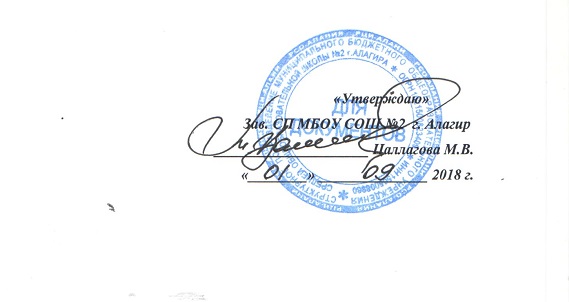    Утвержден  на заседании Управляющиего совета школы                                                              протокол № 1 от  «30»  августа  2018 года.План работы Управляющего Совета СП МБОУ СОШ №2 г. Алагирана 2018-2019 учебный годСентябрьНоябрь Январь АпрельИюньПримечание: возможны дополнения и изменения в плане.Состав Управляющего советаСП МБОУ СОШ №2 г.Алагира на 2018-2019 учебный годОт  учредителя  1.Цаллагова М.В. – заведующий школыЧлены Управляющего совета школы:От  учителей2. Савлаева И.А  – зам. по УВР - секретарь3.Ватаева Э.Х – председатель П.К.От  учащихся 4.Бацоев А – учащийся 10 класса5.Амбалова А.  – учащаяся  10 классаОт  родителей6.Гавдинова Р.С  - председатель 7.Каркусова Н.В. - родитель 8.Цаллагова М. - родитель От общественности9. Гагкаева С.А – заместитель председателя Собрания представителей Алагирского районаПо необходимости в состав Совета школы могут быть введены другие члены образовательного процесса. Протокол заседания Управляющего Совета                   СП МБОУ СОШ №2 г. Алагира                                                               № 1 от « 30 »  августа  2018 г.На заседании Совета присутствовали: 9 членов.Председатель: Гавдинова Р.ССекретарь: Савлаева И.АПовестка дня:1. Утверждение плана работы на 2018-2019 учебный год.2. Установление режима занятий в школе.3. Согласование вариативной части учебного плана. Организация дополнительного образования в ОУ.4. Согласование локальных актов.5. Ознакомление с критериями распределения стимулирующих доплат учителям и сотрудникам школы в 2018-2019 учебном году.6. Изменения в составе Совета.По первому вопросу слушали Гавдинову Р.С., председателя Управляющего совета школы. Она доложила о работе УС за прошедший учебный год и познакомила членов совета с планом работы на 2018-2019 учебный год.По второму вопросу слушали Цаллагову М.В., заведующую школы. Она ознакомила членов с планом работы школы на новый учебный год, в том числе с режимом работы школы.По третьему вопросу слушали Цаллагову М.В., заведующую школы, которая познакомила членов совета с образовательной программой школы на 2018-2019 учебный год, с распределением учебного времени на федеральный, региональный и школьный компоненты.По четвёртому вопросу слушали Цаллагову М.В., заведующую школы. Она представила совету нормативные документы школы для согласования.По пятому вопросу слушали Ватаеву Э.Х, председателя профсоюзного комитета школы, которая познакомила членов совета с критериями распределения стимулирующих доплат учителям и сотрудникам школы в 2018-2019 учебном году.По шестому вопросу слушали Гавдинову Р.С., председателя Управляющего совета школы. Она предложила произвести довыборы в состав Совета в связи с окончанием учебного года и выбытия некоторых членов УС.Решение:1.Работу Управляющего совета в 2017-2018 учебном году считать удовлетворительной.2.Утвердить план работы Управляющего совета на 2018-2019учебный год.3.Утвердить режим работы школы и план работы на 2018-2019 учебный год.4. Утвердить образовательную программу школы на 2018-2019 учебный год.5.Руководствоваться при распределении доплат критериями распределения стимулирующих доплат учителям и сотрудникам школы в 2018-2019 учебном году.6. Утвердить новые локальные акты школы.7.Утвердить новых членов Совета.Председатель:                          Гавдинова Р.ССекретарь:                                Савлаева И.А.№Тематика заседанийОтветственный1.Утверждение плана работы на 2018-2019 учебный год. Председатель УС Гавдинова Р.С2Установление режима занятий в школеЗаведующий Цаллагова М.В3Согласование вариативной части учебного плана. Организация дополнительного образования в ОУ.Заведующий Цаллагова М.В4Согласование локальных актов.Заведующий Цаллагова М.В5Ознакомление с критериями распределения стимулирующих доплат учителям и сотрудникам школы в 2018-2019 учебном году.Председатель ПК Ватаева Э.Х6.Изменения в составе Совета.Председатель УС Гавдинова Р.С№Тематика заседанийОтветственный1Состояние охраны труда и техники безопасности в школе.Заведующий Цаллагова М.В2.Организация конкурсов, олимпиад и научно-исследовательской работы с обучающимися.Заместитель заведующего Савлаева И.А3.Проведение рейда: внешний вид обучающихся, состояние учебников.Заместитель заведующего Савлаева И.А4.Контроль организации питания обучающихся.Заместитель заведующего Савлаева И.А№Тематика заседанийОтветственный1Пути и средства сохранения и укрепления здоровья, обучающихся в системе работы школы.Заместитель заведующего Савлаева И.А2Оказание психолого-педагогической поддержки детям из социально-неблагополучных семей, детей-инвалидов, детей, находящихся под опекой и попечительством.Педагог-психолог Челохсаева Ф.Э3.Повышение информационной грамотности родителей через ознакомление на сайте школы с нормативно-правовой документацией, регулирующей образовательный процесс.Заведующий Цаллагова М.В4.О распределении стимулирующей части фонда оплаты труда педагогическим работникам школы  за 1 полугодие 2018-2019 учебного годаЗаведующий Цаллагова М.В№Тематика заседанийОтветственный1Охрана труда и соблюдение правил техники безопасности в учебно-воспитательном процессе.Заведующий Цаллагова М.В2Утверждение перечня учебников, используемых в образовательном процессе школыПедагог-библиотекарь Караева В.К3Комплектование педагогических кадров на 2018-2019 учебный год и распределение нагрузки.Заведующий Цаллагова М.В4О ходе подготовки к проведению ремонтных работ в общеобразовательном учрежденииЗаведующий Цаллагова М.В№Тематика заседанийОтветственный1Отчет о работе УС за прошедший учебный год.Председатель УС Гавдинова Р.С2. Анализ работы школы за 2018-2019 учебный годЗаведующий Цаллагова М.В2О распределении стимулирующей части фонда оплаты труда педагогическим работникам школы за 2 полугодие 2018-2019 учебного года.Заведующий Цаллагова М.В